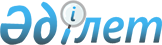 Об утверждении Правил выдачи разрешения на временный вывоз за пределы Республики Казахстан документов Национального архивного фонда, находящихся в государственной собственностиПостановление Правительства Республики Казахстан от 12 февраля 2007 года N 98.
      Сноска. В заголовок внесено изменение на казахском языке, текст на русском языке не изменяется постановлением Правительства РК от 19.02.2018 № 66 (вводится в действие по истечении десяти календарных дней после дня его первого официального опубликования).
      В соответствии с пунктом 2 статьи 26 Закона Республики Казахстан от 22 декабря 1998 года "О Национальном архивном фонде и архивах" Правительство Республики Казахстан ПОСТАНОВЛЯЕТ:
      Сноска. В преамбулу внесено изменение на казахском языке, текст на русском языке не изменяется постановлением Правительства РК от 19.02.2018 № 66 (вводится в действие по истечении десяти календарных дней после дня его первого официального опубликования).


      1. Утвердить прилагаемые Правила выдачи разрешения на временный вывоз за пределы Республики Казахстан документов Национального архивного фонда, находящихся в государственной собственности.
      Сноска. В пункт 1 внесено изменение на казахском языке, текст на русском языке не изменяется постановлением Правительства РК от 19.02.2018 № 66 (вводится в действие по истечении десяти календарных дней после дня его первого официального опубликования).


      2. Настоящее постановление вводится в действие со дня его первого официального опубликования.  Правила
выдачи разрешения на временный вывоз за пределы Республики
Казахстан документов Национального архивного фонда, 
находящихся в государственной собственности
      Сноска. Правила в редакции на казахском языке, текст на русском языке не изменяется постановлением Правительства РК от 19.02.2018 № 66 (вводится в действие по истечении десяти календарных дней после дня его первого официального опубликования). 1. Общие положения
      1. Настоящие Правила разработаны в соответствии с пунктом 2 статьи 26 Закона Республики Казахстан от 22 декабря 1998 года "О Национальном архивном фонде и архивах" и определяют порядок выдачи разрешения на временный вывоз за пределы Республики Казахстан документов Национального архивного фонда, находящихся в государственной собственности (далее - документы Национального архивного фонда). 
      2. В настоящих Правилах используются следующие основные понятия: 
      заявитель - физическое или юридическое лицо, обратившееся в государственный орган за разрешением на временный вывоз за пределы Республики Казахстан документов Национального архивного фонда; 
      разрешение - документ установленного образца, подтверждающий право временного вывоза документов Национального архивного фонда; 
      страховая копия - копия, полностью воспроизводящая информацию и внешние признаки подлинного документа Национального архивного фонда, изготовленная на случай его утраты или повреждения; 
      уполномоченный орган - центральный государственный орган управления архивами и документацией.  2. Порядок выдачи разрешения на временный вывоз
документов Национального архивного фонда
      3. Временный вывоз за пределы Республики Казахстан документов Национального архивного фонда (далее - запрашиваемые документы) осуществляется для временной экспозиции, реставрационных работ, презентации, выставки и других международных культурных мероприятий. 
      4. Заявление о временном вывозе запрашиваемых документов представляется в уполномоченный орган. 
      В заявлении указываются цели временного вывоза запрашиваемых документов и условия их нахождения в стране пребывания. 
      Заявление от имени юридического лица подписывается первым руководителем, либо лицом его замещающим. 
      5. К заявлению прилагаются следующие документы: 
      1) копия документа, удостоверяющего личность заявителя - для физического лица; 
      копии учредительных документов - для юридического лица; 
      копия свидетельства* или справка о государственной регистрации (перерегистрации) юридического лица, созданного в Республике Казахстан, легализованная выписка из торгового реестра или другой легализованный документ иностранного юридического лица, подтверждающий, что данное лицо является юридическим лицом по законодательству иностранного государства.
      Примечание: * свидетельство о государственной (учетной) регистрации (перерегистрации) юридического лица (филиала, представительства), выданное до введения в действие Закона Республики Казахстан от 24 декабря 2012 года "О внесении изменений и дополнений в некоторые законодательные акты Республики Казахстан по вопросам государственной регистрации юридических лиц и учетной регистрации филиалов и представительств", является действительным до прекращения деятельности юридического лица. 
      2) перечень запрашиваемых документов, по форме согласно приложению 1 к настоящим Правилам; 
      3) справка государственного архива о наличии страховых копий запрашиваемых документов, по форме утверждаемой уполномоченным органом. 
      Документы, предусмотренные подпунктом 1) настоящего пункта, должны быть нотариально заверены или легализованы должным образом.
      Сноска. Пункт 5 с изменением, внесенным постановлением Правительства РК от 23.04.2013 № 387 (вводится в действие по истечении десяти календарных дней после первого официального опубликования).


      6. Уполномоченный орган рассматривает заявление и прилагаемые к нему документы в течение тридцати календарных дней со дня их получения. 
      7. При рассмотрении заявления проводится экспертиза научной и практической ценности запрашиваемых документов. 
      8. По итогам рассмотрения и на основании экспертного заключения уполномоченный орган принимает решение о выдаче разрешения на временный вывоз запрашиваемых документов либо об отказе в выдаче разрешения. 
      9. Уполномоченный орган выдает заявителю разрешение по форме согласно приложению 2 к настоящим Правилам, на срок не более шести месяцев. 
      10. Основаниями для отказа в выдаче разрешения являются: 
      1) неудовлетворительное физическое состояние запрашиваемых документов, за исключением временного вывоза их в целях реставрации; 
      2) содержание в запрашиваемых документах сведений, составляющих государственные секреты Республики Казахстан и иную охраняемую законом тайну. 
      11. Уполномоченный орган ведет единую базу данных выданных разрешений. 
      В базу данных вносятся сведения о содержании, физическом состоянии, наименованиях архивных фондов запрашиваемых документов, целях их временного вывоза, срок возврата и дата фактического возврата на территорию Республики Казахстан. 
      Перечень 
      документов Национального архивного фонда Республики Казахстан, 
      на временный вывоз которых запрашивается разрешение 
            Всего в перечень включено_____________________ единиц хранения 
                                     (цифрами и прописью) 
      Заявитель 
      (Наименование должности        _______________     ________________ 
      с указанием наименования       (подпись)              (Ф.И.О.) 
      организации) 
      МП. 
      Примечания: 
      * наряду с названием документа, дела (единицы хранения) указывается носитель и способ воспроизведения информации, подлинность или копийность, характерные внешние признаки, размеры; 
      ** указывается место хранения документа, дела (единиц хранения), название государственного архива, номер фонда, описи, единицы хранения; количество листов (если в перечень включены отдельные документы дела, указываются номера листов); 
      Подпись руководителя и печать ставятся на каждом листе. 
      Наименование         Государственный      Наименование 
      уполномоченного             Герб          уполномоченного 
      органа               Республики             органа 
      (на государственном языке)   Казахстан           (на русском языке) 
      Разрешение N___ 
      на право временного вывоза за пределы Республики Казахстан 
      документов Национального архивного фонда 
      Выдано______________________________________________________________ 
      ____________________________________________________________________ 
      (наименование юридического лица, фамилия, имя, отчество должностного 
      лица) 
      на право временного вывоза документов Национального архивного фонда 
      Республики Казахстан согласно прилагаемому перечню на ____ листах. 
      Документы временно вывозятся в_____________________(страна). 
      Цель временного вывоза: экспонирование, реставрационные работы (нужное 
      подчеркнуть), иные случаи (указать)_________________________________ 
      ____________________________________________________________________ 
      Срок нахождения в период с_____________ до______________. 
      Временный вывоз разрешен на основании_______________________________ 
      ____________________________________________________________________ 
      Руководитель государственного         ____________     _____________ 
      органа (наименование должности          (подпись)        (Ф.И.О.) 
      с указанием наименования организации) 
      М.П. 
      "___" __________ 200__г.                         ______________ 
                                                       (место выдачи) 
      Отметки таможенной и пограничной служб 
					© 2012. РГП на ПХВ «Институт законодательства и правовой информации Республики Казахстан» Министерства юстиции Республики Казахстан
				
      Премьер-MинистрРеспублики Казахстан
Утверждены
постановлением Правительства
Республики Казахстан
от 12 февраля 2007 года N 98 Приложение 1
к Правилам выдачи разрешения на
временный вывоз за пределы Республики
Казахстан документов Национального
архивного фонда, находящихся в
государственной собственности
N 
Описание документа, дела 
(единицы хранения)* 
Поисковые данные** 
Физическое 
состояние 
1 
2 
3 
4 Приложение 2
к Правилам выдачи разрешения на
временный вывоз за пределы Республики
Казахстан документов Национального
архивного фонда, находящихся в
государственной собственности